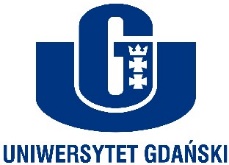 Komunikat Rektora Uniwersytetu Gdańskiegoz dnia 27 sierpnia 2020 roku
w sprawie składu osobowego rad dyscyplin naukowych Uniwersytetu Gdańskiego na kadencję 2020 – 2024Skład rad dyscyplin naukowych Uniwersytetu Gdańskiego na kadencję 2020-2024 – nauczyciele akademiccy:Skład Rady Dyscypliny Nauki o Ziemi i środowisku Przewodniczący: prof. dr hab. Wojciech Tylmannprof. dr hab. Jerzy Bolałekprof. dr hab. Hanna Mazur-Marzecprof. dr hab. Mirosław Miętusdr hab. Magdalena Bełdowska, prof. UGdr hab. Luiza Bielecka, prof. UG dr hab. Dariusz Borowiak, prof. UGdr hab. Dorota Burska, prof. UGdr hab. Roman Cieśliński, prof. UGdr hab. Joanna Fac-Beneda, prof. UGdr hab. Bożena Graca, prof. UGdr hab. Waldemar Grzybowski, prof. UGdr hab. Agnieszka Herman, prof. UGdr hab. Urszula Janas, prof. UG dr hab. Anita Lewandowska, prof. UGdr hab. Katarzyna Łukawska-Matuszewska, prof. UGdr hab. Monika Normant-Saremba, prof. UGdr hab. Konrad Ocalewicz, prof. UGdr hab. Katarzyna Palińska, prof. UGdr hab. Mariusz Sapota, prof. UGdr hab. Katarzyna Smolarz, prof. UGdr hab. Adam Sokołowski, prof. UGdr hab. Marta Staniszewska, prof. UGdr hab. Waldemar Surosz, prof. UGdr hab. Agata Weydmann-Zwolickadr hab. Małgorzata Witak, prof. UGdr hab. Piotr Woźniak, prof. UGdr Agata Błaszczykdr Anna PanasiukObsługa administracyjna Rady: Wydział Oceanografii i GeografiiSkład Rady Dyscypliny Geografia społeczno-ekonomiczna i gospodarka przestrzenna Przewodniczący: prof. dr hab. Iwona Sagandr hab. Mariusz Czepczyński, prof. UG dr hab. Mariusz Kistowski, prof. UG dr hab. Aleksander Kuczabski, prof. UGdr hab. Tomasz Michalski, prof. UGdr hab. Lucyna Przybylska, prof. UGdr hab. Jan Wendt, prof. UGdr hab. Paweł Wiśniewski, prof. UGdr Marcin PołomObsługa administracyjna Rady: Wydział Oceanografii i GeografiiWybory doktorantów do rad dyscyplin UG zostaną przeprowadzone zgodnie z zasadami określonymi w Regulaminie Samorządu Doktorantów UG.RektorUniwersytetu Gdańskiego/-/dr hab. Jerzy Piotr Gwizdałaprofesor Uniwersytetu Gdańskiego